TRAFFIC ANALYSIS REPORTFor Project: 29.12.22 MINI SAMProject Notes/Address: MINI SAM Avenue - Beech Road junc facing traffic coming from Norwich road directionLocation/Name: IncomingReport Generated: 10/01/2023 16:51:02Speed Intervals = 5 MPHTime Intervals = 5 minutesTraffic Report From 27/11/2022 14:00:00    through    29/12/2022 14:59:5985th Percentile Speed = 24.8 MPH85th Percentile Vehicles = 2,256 countsMax Speed = 45.0 MPH on 27/11/2022 16:40:00Total Vehicles = 2,654 countsAADT: 110 (adjusted to 110 from 83 to account for:  3 days with no data 13/14/15th Dec due to flat battery and approximately 5 days with no data when monitor was moved round to face a fence by someone)Volumes - weekly vehicle counts			Time			5 Day			7 Day	Average Daily					90             		88	AM peak        		11:00 to 12:00  		11             		10	PM peak        		12:00 to 1:00   		8              		7	SpeedSpeed limit: 30 MPH85th Percentile Speed: 24.8 MPHAverage Speed: 19.3 MPH			Monday  	Tuesday        	Wednesday	Thursday	Friday  	Saturday	SundayCount over limit	8              	13             	2              	6              	2              	6              	4% over limit		1.7            	2.8            	0.7            	2.1            	0.5            	1.5            	1.2Avg speeder		32.5           	33.3           	35.0           	32.5           	32.5           	34.2           	35.0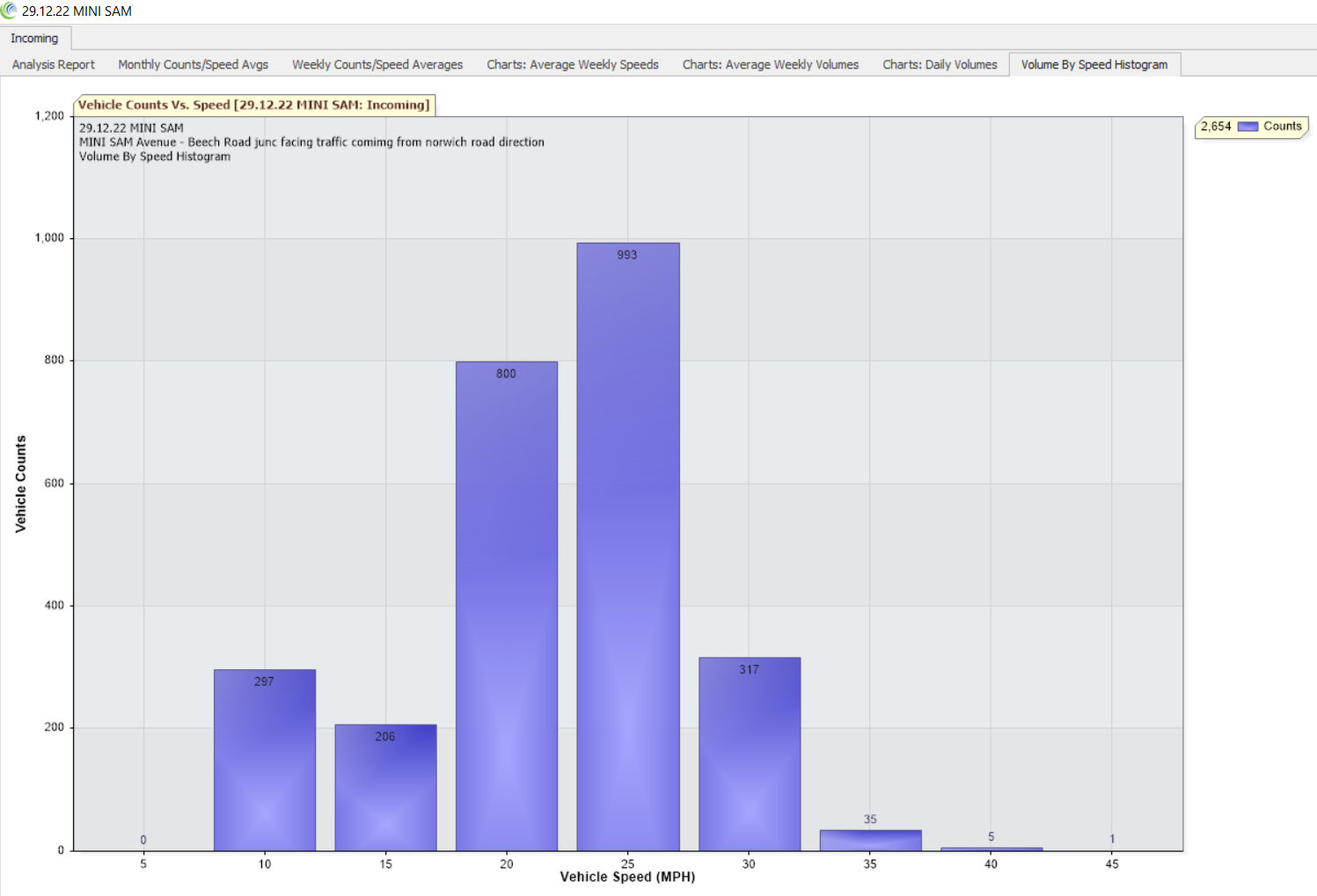 